	      Grady Junior High Basketball   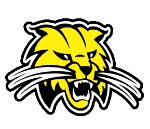 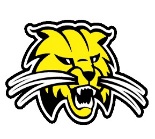 2021-2022 ScheduleDay		Date		     Opponent			Place	    ______                Time											B Boys/Girls/BoysThursday	November 11	      TLCA			Grady			           6:00/7:00	Monday	November 15	      Sands			Grady	  		           6:00/7:00Monday	November 22	      Thanksgiving BreakMonday 	November 29          Klondike			Klondike	    	           6:00/7:00Monday	December 6	      Garden City		 	Grady	 		5:00/ 6:00/7:00Monday	December 13	      Borden County 		Borden Co.		5:00/ 6:00/7:00Saturday 	January 8	      Grady Jh Tournament	Grady			           TBAMonday	January 10	      Ira “B Boys”			Ira			4:00      B BoysMonday  	January 10	      TLCA			TLCA			           6:00/7:00 Saturday 	January 15	      Garden City Jh Tournament	Garden City	      Girls/A Boys/B BoysMonday	January 17	      Sands 			Sands	      		           6:00/7:00Monday 	January 24	      Borden Co. “B Boys”		Grady			 5:00       B Boys	Monday	January 24	      Klondike			Grady			           6:00/7:00Monday	January 31	      Garden City   		Garden City		5:00/ 6:00/7:00Monday	February 7	      Borden County		Grady			5:00/ 6:00/7:00January 8th.  Grady Jh TournamentGirls,Grady, TLCA, Grandfalls, Forsan A, Forsan B, Colorado City 7th,Boys;Grady A, Grady B, TLCA, Grandfalls, Forsan A, Forsan B, Colorado City 7th, Garden City B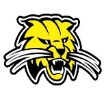 Lady Cats                    Wildcats